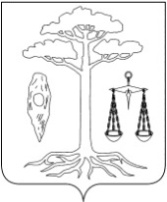 СОВЕТТЕЙКОВСКОГО МУНИЦИПАЛЬНОГО РАЙОНАшестого созыва Р Е Ш Е Н И Еот 14.11.2018 г. № 332-рг. ТейковоО  внесении   изменений   и   дополнений в   решение Совета Тейковского муниципального района от 12.12.2017 г.  № 262-р «О бюджете Тейковского муниципального района на 2018 год и  плановый период 2019 – 2020 годов»           В соответствии с Бюджетным кодексом РФ, Федеральным Законом от  06.10.2003 г. № 131-ФЗ «Об общих принципах организации местного самоуправления в Российской Федерации», Уставом Тейковского муниципального районаСовет Тейковского муниципального района РЕШИЛ:Внести в решение Совета Тейковского муниципального района от  12.12.2017 г. № 262-р «О бюджете Тейковского муниципального района на 2018 год и плановый период 2019 – 2020 годов» (в действующей редакции) следующие изменения и дополнения:В пункте 1 решения:в абзаце пятом цифры «7294,9» заменить цифрами «7958,9».В пункте 18 цифры «10292,0» заменить цифрами «9735,5».         3. Приложение 5 к решению  изложить в новой редакции согласно приложению 1.         4. Приложение 7 к решению  изложить в новой редакции согласно приложению 2.     5.  Приложение 9 к решению  изложить в новой редакции согласно приложению 3.     6.  Приложение 11 к решению  изложить в новой редакции согласно приложению 4.         7. Приложение 15 к решению изложить в новой редакции согласно приложению 5.Глава Тейковского                                       Председатель Советамуниципального района		              Тейковского муниципального района		                                                   С.А. Семенова                                                        Н.С. Смирнов